박사과정 연구계획서 신청서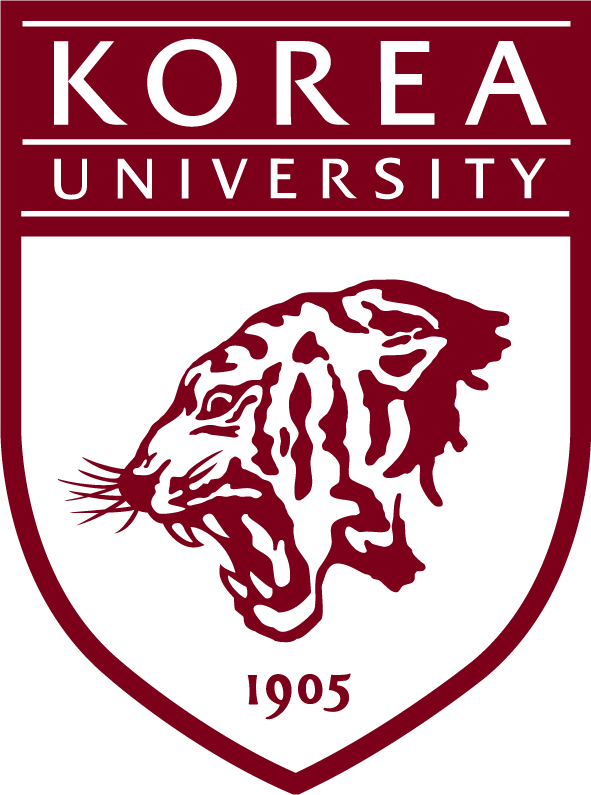 Request for Evaluation of Doctoral Research Proposal학 위Degree전 공Major지도교수Thesis Advisor지도교수Thesis Advisor학 번Student No.수료일Course Completion Date생년월일Date of Birth생년월일Date of BirthE-mail휴대전화Mobile No.성명(국문/영문)Name(Korean/English)성명(국문/영문)Name(Korean/English)논문 제목 Title of Dissertation:논문 제목 Title of Dissertation:논문 제목 Title of Dissertation:논문 제목 Title of Dissertation:논문 제목 Title of Dissertation:논문 제목 Title of Dissertation:논문 제목 Title of Dissertation:논문 제목 Title of Dissertation:부제 Subtitle:부제 Subtitle:부제 Subtitle:부제 Subtitle:부제 Subtitle:부제 Subtitle:부제 Subtitle:부제 Subtitle:논문제출자격 확인Requirements for Graduation논문제출자격 확인Requirements for Graduation논문제출자격 확인Requirements for Graduation논문제출자격 확인Requirements for Graduation논문제출자격 확인Requirements for Graduation논문제출자격 확인Requirements for Graduation논문제출자격 확인Requirements for Graduation논문제출자격 확인Requirements for Graduation영어시험English Test영어시험English Test년Year:          월Month:년Year:          월Month:년Year:          월Month:년Year:          월Month:년Year:          월Month:년Year:          월Month:영어시험English Test영어시험English Test합격Pass(    ), 면제Exempted(    )합격Pass(    ), 면제Exempted(    )합격Pass(    ), 면제Exempted(    )합격Pass(    ), 면제Exempted(    )합격Pass(    ), 면제Exempted(    )합격Pass(    ), 면제Exempted(    )Korean Language Test(for Int’l students)Korean Language Test(for Int’l students)년Year:          월Month:년Year:          월Month:년Year:          월Month:년Year:          월Month:년Year:          월Month:년Year:          월Month:Korean Language Test(for Int’l students)Korean Language Test(for Int’l students)합격Pass(    ), 면제Exempted(    )합격Pass(    ), 면제Exempted(    )합격Pass(    ), 면제Exempted(    )합격Pass(    ), 면제Exempted(    )합격Pass(    ), 면제Exempted(    )합격Pass(    ), 면제Exempted(    )외국어시험Foreign Language Test외국어시험Foreign Language Test년Year:          월Month:년Year:          월Month:년Year:          월Month:년Year:          월Month:년Year:          월Month:년Year:          월Month:외국어시험Foreign Language Test외국어시험Foreign Language Test합격Pass(    ), 면제Exempted(    )합격Pass(    ), 면제Exempted(    )합격Pass(    ), 면제Exempted(    )합격Pass(    ), 면제Exempted(    )합격Pass(    ), 면제Exempted(    )합격Pass(    ), 면제Exempted(    )종합시험General Examination종합시험General Examination년Year:          월Month:년Year:          월Month:년Year:          월Month:년Year:          월Month:년Year:          월Month:년Year:          월Month:종합시험General Examination종합시험General Examination합격Pass(    ), 면제Exempted(    )합격Pass(    ), 면제Exempted(    )합격Pass(    ), 면제Exempted(    )합격Pass(    ), 면제Exempted(    )합격Pass(    ), 면제Exempted(    )합격Pass(    ), 면제Exempted(    )취득학점 및 평점Units Completed취득학점 및 평점Units Completed공통필수Core:전공Major:일반선택Elective:공통필수Core:전공Major:일반선택Elective:공통필수Core:전공Major:일반선택Elective:공통필수Core:전공Major:일반선택Elective:평균평점:Total GPA:평균평점:Total GPA:학부/석사 졸업증명서 제출Certificate of Diploma학부/석사 졸업증명서 제출Certificate of Diploma(국내소재Domestic)학부 학위등록 번호:석사 학위등록 번호:(국내소재Domestic)학부 학위등록 번호:석사 학위등록 번호:(국내소재Domestic)학부 학위등록 번호:석사 학위등록 번호:(국내소재Domestic)학부 학위등록 번호:석사 학위등록 번호:(국내소재Domestic)학부 학위등록 번호:석사 학위등록 번호:(국내소재Domestic)학부 학위등록 번호:석사 학위등록 번호:학부/석사 졸업증명서 제출Certificate of Diploma학부/석사 졸업증명서 제출Certificate of Diploma(국외소재Overseas)Bachelor’s degree    Submitted(    )    Enclosed(    )Master’s degree      Submitted(    )    Enclosed(    )(국외소재Overseas)Bachelor’s degree    Submitted(    )    Enclosed(    )Master’s degree      Submitted(    )    Enclosed(    )(국외소재Overseas)Bachelor’s degree    Submitted(    )    Enclosed(    )Master’s degree      Submitted(    )    Enclosed(    )(국외소재Overseas)Bachelor’s degree    Submitted(    )    Enclosed(    )Master’s degree      Submitted(    )    Enclosed(    )(국외소재Overseas)Bachelor’s degree    Submitted(    )    Enclosed(    )Master’s degree      Submitted(    )    Enclosed(    )(국외소재Overseas)Bachelor’s degree    Submitted(    )    Enclosed(    )Master’s degree      Submitted(    )    Enclosed(    )수료Coursework Completed(    ), 재학Not yet(    )수료Coursework Completed(    ), 재학Not yet(    )수료Coursework Completed(    ), 재학Not yet(    )수료Coursework Completed(    ), 재학Not yet(    )수료Coursework Completed(    ), 재학Not yet(    )수료Coursework Completed(    ), 재학Not yet(    )수료Coursework Completed(    ), 재학Not yet(    )수료Coursework Completed(    ), 재학Not yet(    )20   .   .   .신청자 Name of Applicant:                         (서명Signature)지도교수 Name of Thesis Advisor:                         (서명Signature)***반드시 신청자 및 지도교수 서명란을 채워서 제출하십시오. (Be sure to fill in the signature sections before submission.) *** 20   .   .   .신청자 Name of Applicant:                         (서명Signature)지도교수 Name of Thesis Advisor:                         (서명Signature)***반드시 신청자 및 지도교수 서명란을 채워서 제출하십시오. (Be sure to fill in the signature sections before submission.) *** 20   .   .   .신청자 Name of Applicant:                         (서명Signature)지도교수 Name of Thesis Advisor:                         (서명Signature)***반드시 신청자 및 지도교수 서명란을 채워서 제출하십시오. (Be sure to fill in the signature sections before submission.) *** 20   .   .   .신청자 Name of Applicant:                         (서명Signature)지도교수 Name of Thesis Advisor:                         (서명Signature)***반드시 신청자 및 지도교수 서명란을 채워서 제출하십시오. (Be sure to fill in the signature sections before submission.) *** 20   .   .   .신청자 Name of Applicant:                         (서명Signature)지도교수 Name of Thesis Advisor:                         (서명Signature)***반드시 신청자 및 지도교수 서명란을 채워서 제출하십시오. (Be sure to fill in the signature sections before submission.) *** 20   .   .   .신청자 Name of Applicant:                         (서명Signature)지도교수 Name of Thesis Advisor:                         (서명Signature)***반드시 신청자 및 지도교수 서명란을 채워서 제출하십시오. (Be sure to fill in the signature sections before submission.) *** 20   .   .   .신청자 Name of Applicant:                         (서명Signature)지도교수 Name of Thesis Advisor:                         (서명Signature)***반드시 신청자 및 지도교수 서명란을 채워서 제출하십시오. (Be sure to fill in the signature sections before submission.) *** 20   .   .   .신청자 Name of Applicant:                         (서명Signature)지도교수 Name of Thesis Advisor:                         (서명Signature)***반드시 신청자 및 지도교수 서명란을 채워서 제출하십시오. (Be sure to fill in the signature sections before submission.) *** 